JAI YOGA 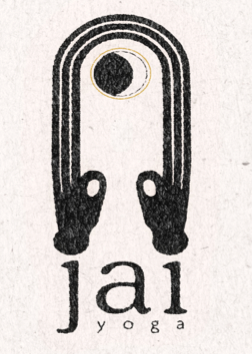 AUSTRALIA200HOUR YTTAPPLICATION FORMNamaste Yogi,We’re glad you found us and delighted you’ve got this application in your hot little hands! We, Jane and Amy, both remember the excitement of sending off our first 200Hour application. This is a beautiful time and a special decision. Blessings to you!Take your time with this application. Marinate on the deeper questions and pour yourself onto the page. Enjoy it. If you want to ask us anything about this form, please feel free to contact us. It should be pretty straightforward though!  Let it come from your heart xINSTRUCTIONS1/ Complete the form below2/ Send a copy to hello@jaiyoga.com.au3/ We’ll check your application and confirm your acceptance4/ On acceptance, send us your ID and pay the deposit to secure your placeCourse fees should be paid in full, one month prior to commencement of course5/ Do a celebration dance! You’re about to enter into a month of healing and transformation, and absorb the tools to build a new life filled with love, compassion, prosperity, bliss and joyPS feeling the fear? We know how you feel, we’ve been there. Please feel free to get in touch with any questions. We’ll look after you. We got you. Promise.JAI YOGA!PERSONAL DETAILSYOUR YOGA STORYPlease write your answers in the blank field below the questionYour Full NamePreferred NameEmailMobileSocial MediaDate of BirthOccupationNationalityCountry of residencePassport / DL numberEmergency ContactRelation to YouEmailMobilePlease list any limitations or conditions that could prevent you from participating fully in the course. Are you on medication? Is there anything you’d like us to know about your personal health? This is confidential and will only be recorded to support you in your participation and for your safety.Please list any limitations or conditions that could prevent you from participating fully in the course. Are you on medication? Is there anything you’d like us to know about your personal health? This is confidential and will only be recorded to support you in your participation and for your safety.How long have you been practicing Yoga, and how often?Which styles have you practiced and who were your teachers?If you are certified, please provide your qualification detailsWhat inspired you to come and train in Tantric Hatha. Please describe any or all motivations or experiences that brought you hereWhat is your intention on completion of this course? Do you want to teach? Why? Why not?What are the key three things you hope to gain from this training?What is your superpower and what is your greatest drawback?What is your favourite thing about Yoga?Do you meditate? Which style? How often? When?If you are intending to teach, what is it that you hope to gain from this vocation?Please write 400 words about yourself and your Yoga story that you think is relevant to this application. A Yoga story, a life experience, a secret wish, an intention or something similar that could give us some insight into who you are.List three things that light you up!List three things that scare youHow did you hear about this course?Is there anything else you’d like to share with us before the journey?